FOODS AND NUTRITION II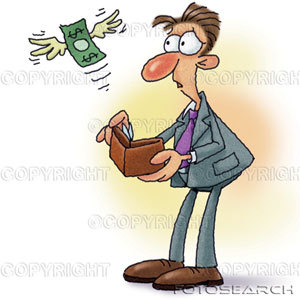 CONSUMERISM STUDY GUIDEName:____KEY_______________________		Period:_____FOOD LABELSComponents of a Food LabelNutritional FactsIngredient ListDaily % ValuesServing SizeAdditional Label RequirementsIdentifying statement or nameNet weight or net contentsArtificial coloringFlavoring and preservatives Name and address of manufacturerPacker or distributorSpecial information that affects people with health problemsApproximate number of calories in a gram of carbohydrate, protein and fatUPC (universal product code) on labelAsterisk (*)Food Label TermsLow in – can be eaten frequentlyReduced, less, or fewer – At least 25% less of somethingGood Source of – Contains 10-19% of the daily food valueOrganic and Natural – Have not been defined by lawHigh source of fiber – At least 20% from fiberJuice – Must be 100% juiceDates on LabelsSell Date – Last day to be in storesUse by Date – Date to use product by while at peak qualityOpening Date – How long stores can display the product for sale.  Consumer know the time limit to purchase or use product at its best quality.Expiration Date – The last date a food should be eaten or used.BUDGETING AND SHOPPING STRATEGIESEstablish a Food BudgetKeep a spending record for 3 monthsRecord all the money you spend on food in and out of the home.Stick to your budget!!Shopping StrategiesCreate a categorized shopping listTake a calculatorAvoid shopping hungry or tiredShop aloneAdvertising StrategiesBeware of loss leadersImpulse buysLayout of storeShelf placement of itemsCoupons offered on national brandsFinal cost is lessTry new productsPurchase unneeded itemRebate couponsUnit Pricing/Cost Per ServingHow much the item costs per unit/servingTotal price divided by the number of units/servingsListed on the store shelfCompare brands and sizesLargest package isn’t always the least expensiveWill you use it before the expiration date?National Brands vs. Store BrandsStore brands usually less expensive and often same qualityCheck unit pricing to compareBuy for intended useConvenience FoodsFood products sold prepared or semi-preparedCome in many formsHigher costSaves timeReduce these foods to save moneyMost contain food additivesHigher in fat and sodium contentCost of packagingEating OutPeople are eating out moreGreater variety of foods availableHigher in fat and saltPortion sizes may be largerReducing the amount of food eaten out can save money